Př 6 – kroužkovci (úkol č. 13)Zdravím všechny. Máme červen a je zřejmé, že nestihneme probrat úplně vše, co bychom měli…. Ale nebojte se. V září se k tomu vrátíme a alespoň to hlavní a důležité a zajímavé určitě zvládneme.Dnes se budeme věnovat dalšímu živočišnému kmenu – KROUŽKOVCI.Vy už víte, že název kmene často souvisí se stavbou těla….., tak už můžete přemýšlet, proč právě kroužkovci….video (dobrovolné): https://www.youtube.com/watch?v=ZST_A8SKpfEzápiscvičení (zkontrolujete samostatně, řešení dostanete později)pozorování (dobrovolné)………………………………………………………………………………………………………………………Zápis:kmen: KROUŽKOVCIžijí ve vlhké půdě nebo ve vodním prostředíčlánkované tělo (články jsou stejné) – články se jeví jako „kroužky“opasek = význam při rozmnožovánína povrchu slizovitá pokožka (sliz usnadňuje pohyb) + štětinkymají schopnost regenerace – dorůstá jen část těla s opaskemTS: trávicí trubice, mají ústní otvor a řitní otvorDS: dýchají celým povrchem tělaCS: uzavřená, krev koluje v céváchNS: žebříčkovitáRS: pohlavní rozmnožování, jsou to obojetníci (hermafrodité)       Dva jedinci si vymění spermie. Dojde k oplození vajíčka. Opasek vytváří slizový obal (= kokon), který se naplní oplozenými vajíčky. Kokon je uložen do půdy. Z oplozených vajíček se pak líhnou malé žížaly = vývoj přímý.Zástupci:máloštětinatci = nitěnky – jsou zavrtané v bahně, živí se látkami z bahna                                žížala obecná – reducent (rozkladač), v půděpijavice = pijavka koňská – je dravá, žije ve vodě                  chobotnatka rybí - parazituje na kůži ryb……………………………………………………………………………………………………………….Cvičení:Zatrhněte charakteristiky, které popisují žížalu obecnou: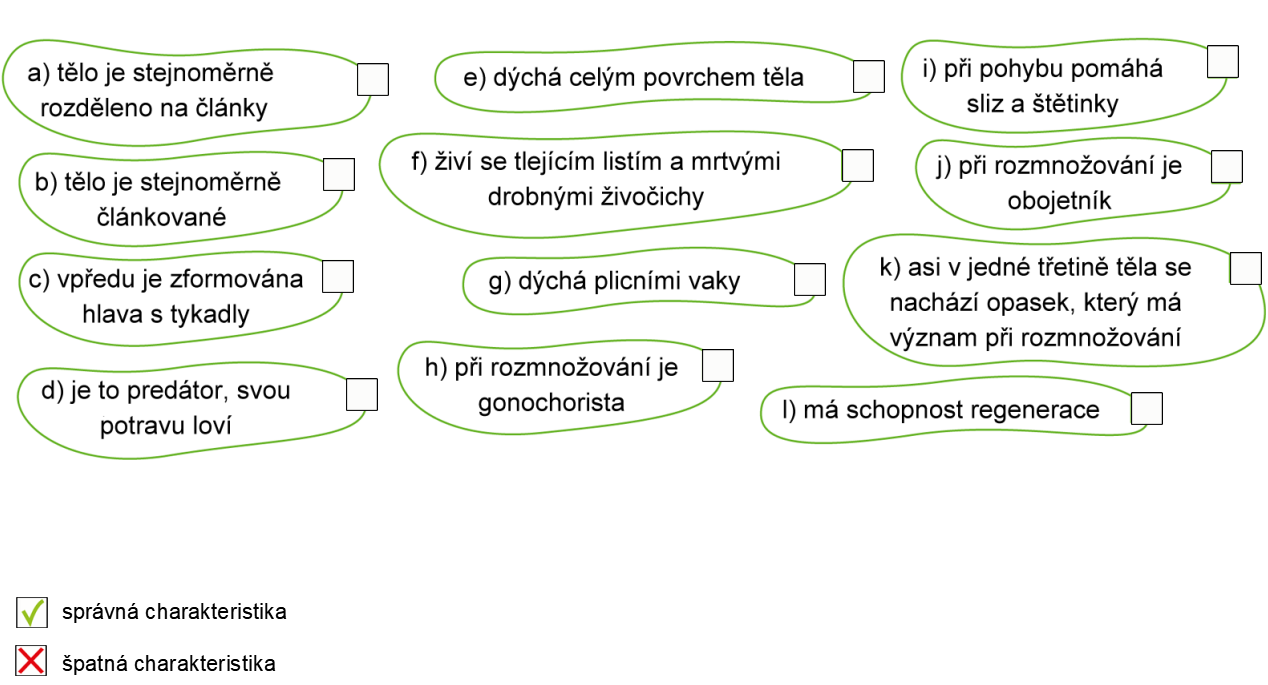 Doplňte text o rozmnožování žížaly: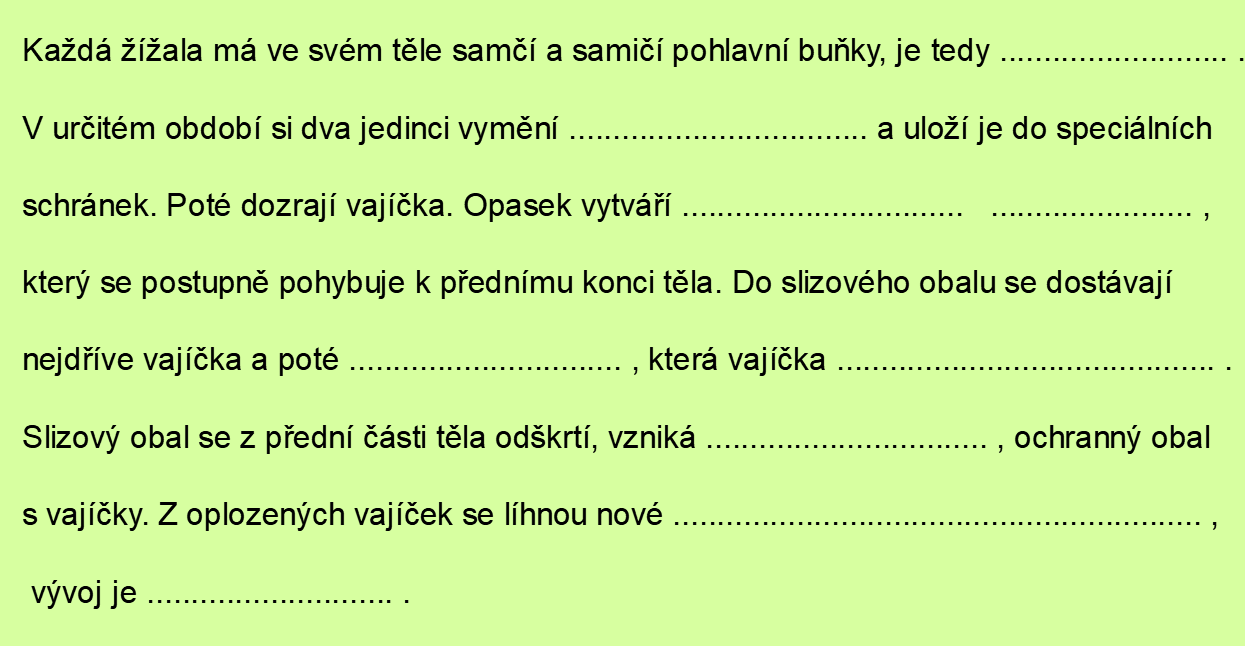 Kvízová otázka: Proč žížaly při dešti vylézají z půdy na povrch?????Pozorování – dobrovolněPozorování žížaly obecnéna  list papíru položte žížalupozorujte pohyb žížaly: k pohybu pomáhá sliz (zůstává stopa na papíře) + štětinky (když budete úplně zticha a přiložíte ucho, možná uslyšíte zvuk štětinek!)pozorujte pokožku: je velmi tenká, skrz je možné vidět např. trávicí trubicipoznáte přední a zadní část těla??? (přední část je zúžená, v přední části je opasek)žížala je světloplachá (bojí se světla): část papíru zakryjte (vytvořte „úkryt“), aby vznikl tmavý prostor. Např. lampičkou (baterkou) sviťte na papír s žížalou…… Žížala většinou směřuje do tmavého prostoru…hledá úkryt.